На основу члана 63. став 1. и члана 54. Закона о јавним набавкама („Сл. Гласник РС“ број 124/12, 14/15 и 68/15) комисија за јавну набавку обавештава сва заинтересована лица у поступку да је извршена измена и допуна конкурсне документације за јавну набавку –  ЈН 7/2020, Израда техничке документације за Луку Богојево. Назив и ознака из општег рецника набавки: 71320000 - услуге техничког пројектовања..ИЗМЕНА И ДОПУНА КОНКУРСНЕ ДОКУМЕНТАЦИЈЕ БРОЈ 2Мења се конкурсна документација тако што се брише текст:Најмање 1 инжењер из предложеног радног тима мора имати Уверење за обављање послова координатора за безбедност и здравље на раду у фази израде пројеката. Понуђач може предложити и друго запослено или радно ангажовано лице са наведеним уверењем за обављање послова безбедности и здравља на раду.Уверење за обављање послова безбедности и здравља на раду за координатора за безбедност и здравље на раду, МА образац и уговор о раду или о другом облику радног ангажовања код Понуђача у складу са Законом о раду.Мења се Конкурсна документација, тако што се додаје текст:Уколико у потврди Агенције за привредне регистре постоје сви потребни подаци (да над понуђачем није покренут  поступак стечаја или ликвидације, односно претходни стечајни поступак) може се прихватити и потврда Агенције за привредне регистре као доказ.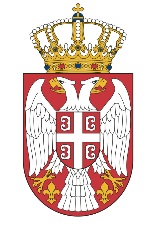 